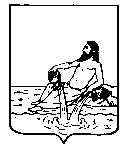 ВЕЛИКОУСТЮГСКАЯ ДУМАВЕЛИКОУСТЮГСКОГО МУНИЦИПАЛЬНОГО ОКРУГАР Е Ш Е Н И Е  от   00.00.2024      №   00                  _____________________________________________________                   _________________________г. Великий УстюгРуководствуясь решением Великоустюгской Думы от 27.09.2022 № 14 «О вопросах правопреемства органов местного самоуправления», статьями 25 и 28 Устава Великоустюгского муниципального округа Вологодской области,	Великоустюгская Дума РЕШИЛА:	1. Признать утратившими силу решения Совета сельского поселения Самотовинское согласно приложению к настоящему решению.	2.  Настоящее решение вступает в силу после официального опубликования.Председатель                                              Глава Великоустюгского Великоустюгской Думы                            муниципального округа_________________ С.А. Капустин         __________________ И.А. АбрамовПриложение к решению Великоустюгской Думы Великоустюгского муниципального округаот № Перечень решений Совета сельского поселения Самотовинское	Решения Совета сельского поселения Самотовинское:	от 23.12.2005 № 24 «О порядке предоставления гражданам и юридическим лицам земельных участков, находящихся в собственности сельского поселения, для целей, не связанных со строительством»;	от 23.12.2005 № 25 «Об утверждении Положения о порядке предоставления гражданам и юридическим лицам земельных участков, находящихся в собственности сельского поселения, для строительства на территории сельского поселения Самотовинское»;	от 28.11.2008 № 27 «О внесении изменений в отдельные решения Совета и признании отдельных решений Совета сельского поселения Самотовинское утратившими силу» (за исключением пункта 2 решения);	от 23.12.2005 № 26 «Об организации изъятия, в том числе путем выкупа, земельных участков для муниципальных нужд сельского поселения, связанных со строительством»;	от 23.12.2005 № 27 «Об организации выкупа земельных участков сельскохозяйственного назначения, находящихся в общей долевой собственности, для муниципальных нужд сельского поселения, связанных со строительством»;	от 25.12.2007 № 34 «О разграничении полномочий в области регулирования земельных отношений»;	от 05.03.2015 № 4 «Об утверждении Порядка определения размера платы за увеличение площади земельных участков, находящихся в частной собственности, в результате перераспределения таких земельных участков и земель и (или) земельных участков, находящихся в собственности сельского поселения Самотовинское»;	от 05.03.2015 № 5 «Об утверждении Порядка определения платы по соглашению об установлении сервитута в отношении земельных участков, находящихся в собственности сельского поселения Самотовинское»; 	от 05.03.2015 № 6 «Об установлении ставки платы за сервитут в отношении земельных участков, находящихся в собственности сельского поселения Самотовинское»;	от 24.11.2016 № 27 «О внесении изменений в решение Совета от 05.03.2015 № 6 «Об установлении ставки платы за сервитут в отношении земельных участков, находящихся в собственности сельского поселения Самотовинское и государственная собственность на которые не разграничена, на территории сельского поселения Самотовинское»;	от 05.03.2015 № 7 «Об утверждении Порядка определения размера арендной платы за земельные участки, находящиеся в муниципальной собственности сельского поселения Самотовинское и предоставленные в аренду без торгов»;	от 24.11.2016 № 26 «О внесении изменений в решение Совета сельского поселения Самотовинское от 05.03.2015 № 7 «Об утверждении Порядка определения размера арендной платы за земельные участки, находящиеся в муниципальной собственности администрации сельского поселения Самотовинское и предоставленные в аренду без торгов, и земельные участки, государственная собственность на которые не разграничена».ПОЯСНИТЕЛЬНАЯ ЗАПИСКАк проекту решения Великоустюгской Думы«О признании утратившими силу некоторых решений Совета сельского поселения Самотовинское по земельным вопросам» 	Ввиду преобразования Великоустюгского муниципального района и всех поселений путем объединения в Великоустюгский муниципальный округ органы местного самоуправления района и поселений прекратили свои полномочия.	Необходимо отменить решения Совета сельского поселения Самотовинское Великоустюгского муниципального района по земельным вопросам.	 Предлагаемым проектом указанные решения отменяются.О признании утратившими силу некоторых решений Совета сельского поселения Самотовинское по земельным вопросам